Dzień dobry przedszkolaki.Z okazji Dnia Taty przygotowałam dla Was wyjątkowe zadanie. Poćwiczmy nasze ręce i buzię. / ćwiczenia motoryki małej, orientacja w schemacie twarzy i przestrzeni oraz ćwiczenia gramatyczne/ To jest tata. Brakuje mu niektórych części twarzy. Waszym zadaniem jest uzupełnić obrazek wycinając elementy ze starych gazet i ulotek, jeśli czegoś nie znajdziecie możecie dorysować  stwórzcie naprawdę piękny portret. 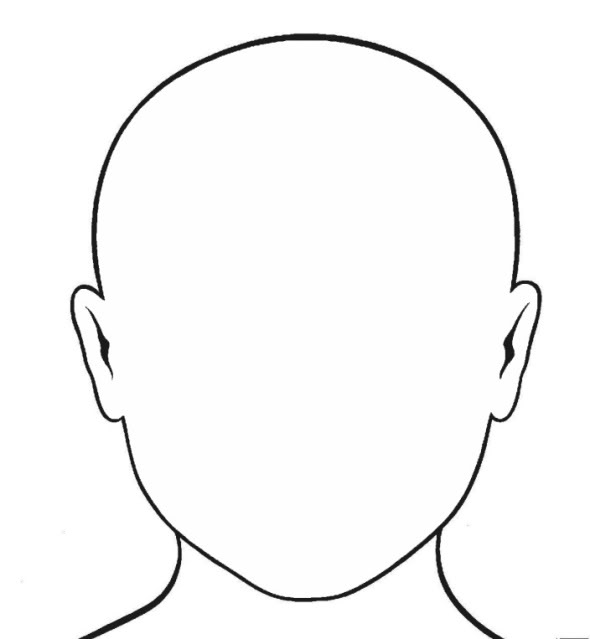 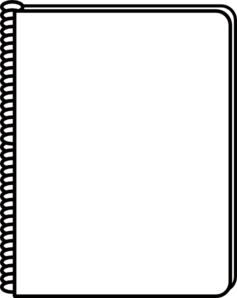                             Zabawa słowna                Zastanów się i uzupełnij informację o swoim tacie.                    Mój tata ma na imię ( jak?)                  Mój tata ma oczy koloru ( jakiego?)                  Mój tata jest (jaki?) wysoki/niski/gruby/chudy/                  Lubię z tatą ( co robić?)                  Mój tata potrafi (co robić?)                  Tata nie lubi (czego?) 